靖安县工业和信息化局2021年度政府信息公开工作年度报告本报告依据《中华人民共和国政府信息公开条例》（国务院令第711号，以下简称新《条例》）和国务院办公厅政府信息与政务公开办公室关于印发《中华人民共和国政府信息公开工作年度报告格式》的通知（国办公开办函〔2021〕30号）要求，由靖安县工信局结合有关统计数据编制。本年度报告中所列数据的统计期限自2021年1月1日起至2021年12月31日止。全文包括总体情况、主动公开政府信息情况、收到和处理政府信息公开申请情况、政府信息公开行政复议行政诉讼情况、存在的主要问题及改进情况、其他需要报告的事项。本年度报告的电子版可以从靖安县人民政府网站（www.jxjaxzf.gov.cn）下载。如对本报告有任何疑问，请与工信局联系（地址：靖安县双溪大道6号，电话：4662132，邮编：330600）。一、总体情况2021年，我局认真执行《中华人民共和国政府信息公开条例》和县政府信息公开多项制度，结合实际，面向社会公众，深化政务公开，优化政务服务，强化交流互动，不断完善局信息公开工作，提高安全生产的透明度和公信力，在保障公众知情权、表达权、参与权、监督权方面取得了积极的成效。全年共主动公开政府信息71条，其中，公开指南1条、工作动态54条、概况信息1条、发展规划3条、建议提案办理5条、财政预决算3条、政府信息公开年度报告1条，政策文件4条。（一）主动公开 1.工作动态，全年公开54条。包括我局政务动态、行政执法等内容。2.概况信息，全年公开1条。包括我局内设机构和职责情况。3.发展规划，全年公开3条。即2021年的工作总结和2022年下一步打算。4.财政预决算，全年公开3条。5.建议提案办理，全年公开5条。6.政府信息公开年度报告1条。7.政策文件，全年公开4条。（二）依申请公开 2021年度，在我局信息公开工作中，无依申请受理案件。（三）政府信息管理我局依照县政府信息公开制度要求，公开信息内容做到及时更新。在信息内容上传前进行审核，减少错别字和表述等问题。对于政府网站抽查反馈问题做到及时修改。（四）平台建设我局根据县政府建议要求，完善政务信息公开的目录，包括公开指南、工作动态、概况信息、政策文件、发展规划、财政信息、建议提案办理信息公开等内容。（五）监督保障方面2021年，我局调整局政务公开领导小组，安排专人负责政务公开工作，将信息报送工作纳入单位日常工作。二、主动公开政府信息情况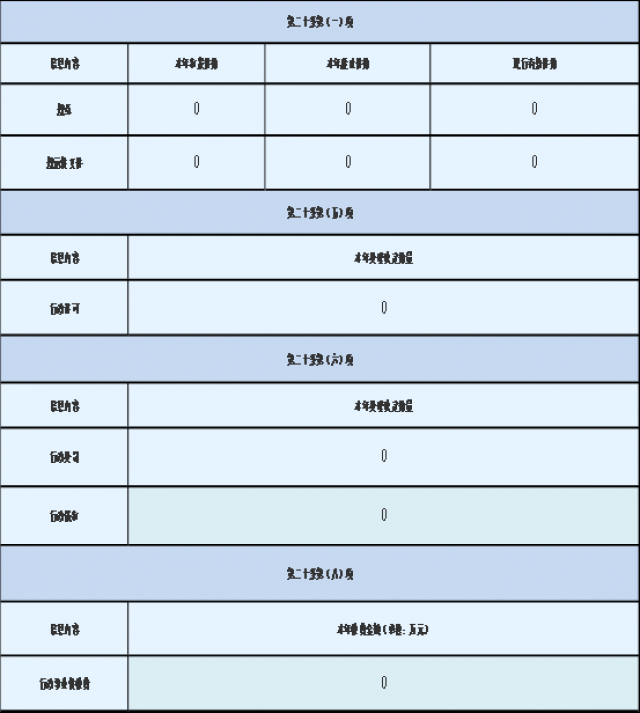 三、收到和处理政府信息公开申请情况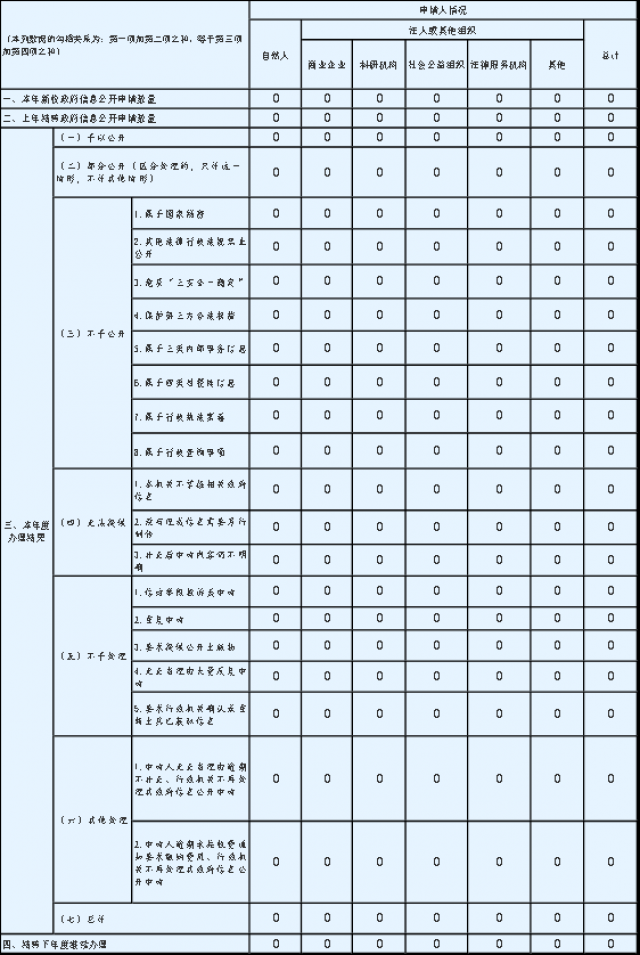 四、政府信息公开行政复议、行政诉讼情况五、存在的主要问题及改进情况对照《条例》和上级有关政府信息公开工作的要求，工信局结合工作实际，通过自查发现的主要问题有：1.对政府信息公开工作重要性认识不够、主动性不够，工作信息报送公开时延误现象时有出现；2.政府信息公开网上填报内容还不够规范。3.政务公开内容、形式单一，还需要丰富。针对我局主要存在的问题，2022年我局将按照县政府信息公开中心的要求，着重做好以下工作：一是规范政府信息动态调整流程，建立定期调整机制。二是严格落实省市县有关政府信息公开工作要求，规范填报公开信息内容。三是以社会群众需求为导向，丰富群众可能会关心的信息公开内容。充分满足公众的知情需要和利益需求。六、其他需要报告的事项今年未发生收取信息处理费的情况。本年度无其他需要报告的事项                                   靖安县工业和信息化局                                       2022年1月17日行政复议行政复议行政复议行政复议行政复议行政诉讼行政诉讼行政诉讼行政诉讼行政诉讼行政诉讼行政诉讼行政诉讼行政诉讼行政诉讼结果维持结果纠正其他结果尚未审结总计未经复议直接起诉未经复议直接起诉未经复议直接起诉未经复议直接起诉未经复议直接起诉复议后起诉复议后起诉复议后起诉复议后起诉复议后起诉结果维持结果纠正其他结果尚未审结总计结果维持结果纠正其他结果尚未审结总计结果维持结果纠正其他结果尚未审结总计000000000000000